PODALJŠANO BIVANJE DOMAUstvarjalne roke in prsti SIMETRIJAPotrebuješ:- barvni papir ali lesene kocke ali enake barvne figure- palico ali slmico za pregradoPostopek:Iz barvnih materialov (naj bodo enaki med seboj) sestavi simetrije. K igri povabi družinske člane.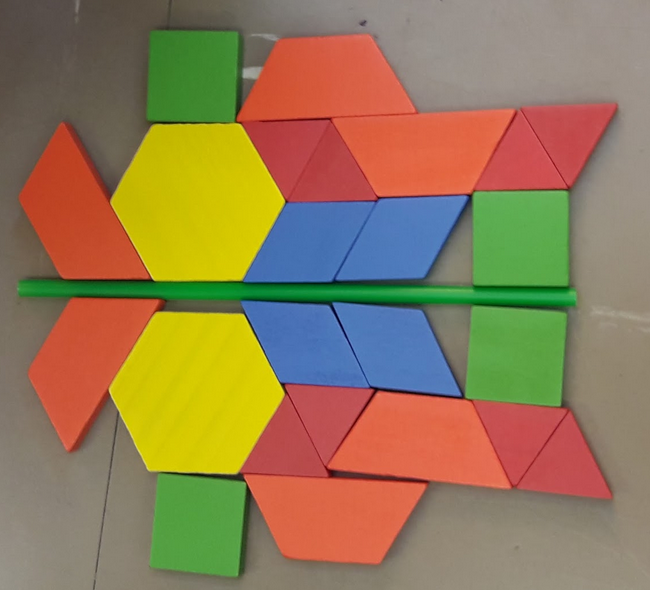 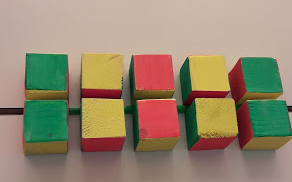 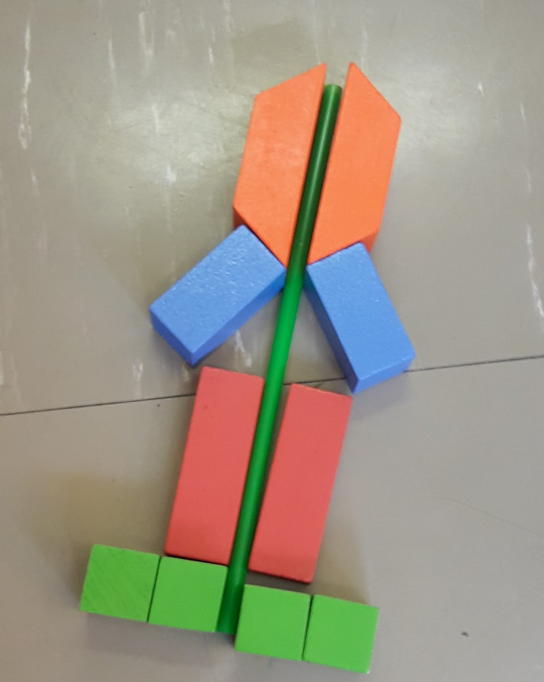 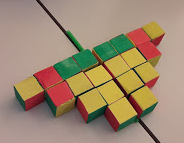 